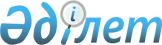 О внесении изменений в решение Кордайского районного маслихата от 24 декабря 2018 года № 42-4 "О районном бюджете на 2019-2021 годы"Решение Кордайского районного маслихата Жамбылской области от 23 июля 2019 года № 54-2. Зарегистрировано Департаментом юстиции Жамбылской области 25 июля 2019 года № 4291
      Примечание РЦПИ.

      В тексте документа сохранена пунктуация и орфография оригинала.
      В соответствии со статьями 9, 109 Бюджетного кодекса Республики Казахстан от 4 декабря 2008 года и статьей 6 Закона Республики Казахстан "О местном государственном управлении и самоуправлении в Республике Казахстан" от 23 января 2001 года, Кордайский районный маслихат РЕШИЛ:
      1. Внести в решение Кордайского районного маслихата от 24 декабря 2018 года № 42-4 "О районном бюджете на 2019-2021 годы" (зарегистрировано в Реестре государственной регистрации нормативных правовых актов за № 4058, опубликовано 9 января 2019 года в эталонном контрольном банке нормативных правовых актов Республики Казахстан в электронном виде) следующие изменения:
      в пункте 1:
      в подпункте1):
      цифры "19 859 724" заменить цифрами "20 679 382";
      цифры "17 563 051" заменить цифрами "18 382 709";
      в подпункте 2):
      цифры "20 135 037" заменить цифрами "20 954 695";
      Приложение 1, 5 к указанному решению изложить в новой редакции согласно приложениям 1, 2 к настоящему решению.
      2. Контроль за исполнением настоящего решения возложить на постоянную комиссию Кордайского районного маслихата по вопросам экономики, финансов, бюджета, развития местного самоуправления, индустриально-инновационного развития, развития региона, транспорта и связи, малого и среднего бизнеса.
      3. Настоящее решение вступает в силу со дня государственной регистрации в органах юстиции и вводится в действие с 1 января 2019 года. Районный бюджет на 2019 год Перечень объема средств, выделенных из районного бюджета на 2019-2021 годы по программам в разрезе сельских округов
      продолжение таблицы:
					© 2012. РГП на ПХВ «Институт законодательства и правовой информации Республики Казахстан» Министерства юстиции Республики Казахстан
				
      Председатель сессии районного маслихата 

Г. Айткулова

      Секретарь районного маслихата 

Р. Нұрсипатов
Приложение 1 к решению
Кордайского районного маслихата
от 24 июля 2019 года № 54-2Приложение 1 к решению
Кордайского районного маслихата
от 24 декабря 2018 года № 42-4
Категория 
Категория 
Категория 
Категория 
Сумма (тысяч тенге)
Класс
Класс
Класс
Сумма (тысяч тенге)
Подкласс 
Подкласс 
Сумма (тысяч тенге)
Наименование
Сумма (тысяч тенге)
1
2
3
4
5
1. ДОХОДЫ
20679382
1
НАЛОГОВЫЕ ПОСТУПЛЕНИЯ
2167114
01
Подоходный налог 
366228
2
Индивидуальный подоходный налог
366228
03
Социальный налог
316836
1
Социальный налог 
316836
04
Налоги на собственность
1402518
1
Налоги на имущество
1385939
3
Земельный налог
3444
4
Налог на транспортные средства
5835
5
Единый земельный налог
7300
05
Внутренние налоги на товары, работы и услуги
52332
2
Акцизы
23374
3
Поступления за использование природных и других ресурсов
12950
4
Сборы за ведение предпринимательской и профессиональной деятельности
12222
5
Налог на игорный бизнес
3786
07
Прочие налоги
4800
1
Прочие налоги
4800
08
Обязательные платежи, взимаемые за совершение юридически значимых действий и (или) выдачу документов уполномоченными на то государственными органами или должностными лицами 
24400
1
Государственная пошлина
24400
2
НЕНАЛОГОВЫЕ ПОСТУПЛЕНИЯ
28259
01
Доходы от государственной собственности
6646
1
Поступления части чистого дохода государственных предприятий
31
5
Доходы от аренды имущества, находящегося в государственной собственности
6603
7
Вознаграждения по кредитам, выданным из государственного бюджета
12
04
Штрафы, пени, санкции, взыскания, налагаемые государственными учреждениями, финансируемыми из государственного бюджета, а также содержащимися и финансируемыми из бюджета (сметы расходов) Национального Банка Республики Казахстан
1598
1
Штрафы, пени, санкции, взыскания, налагаемые государственными учреждениями, финансируемыми из государственного бюджета, а также содержащимися и финансируемыми из бюджета (сметы расходов) Национального Банка Республики Казахстан, за исключением поступлений от организаций нефтяного сектора
1598
06
Прочие неналоговые поступления
20015
1
Прочие неналоговые поступления
20015
3
ПОСТУПЛЕНИЯ ОТ ПРОДАЖИ ОСНОВНОГО КАПИТАЛА
101300
03
Продажа земли и нематериальных активов
101300
1
Продажа земли
100000
2
Продажа нематериальных активов
1300
4
ПОСТУПЛЕНИЯ ТРАНСФЕРТОВ
18382709
02
Трансферты из вышестоящих органов государственного управления 
18382709
2
Трансферты из областного бюджета 
18382709
Функциональная группа 
Функциональная группа 
Функциональная группа 
Функциональная группа 
Сумма, тысяч тенге
Администратор бюджетных программ
Администратор бюджетных программ
Администратор бюджетных программ
Администратор бюджетных программ
Сумма, тысяч тенге
Программа
Программа
Программа
Программа
Сумма, тысяч тенге
Наименование
Наименование
Наименование
Наименование
Сумма, тысяч тенге
1
1
1
2
3
2. ЗАТРАТЫ
20954695
01
Государственные услуги общего характера
591166
112
Аппарат маслихата района (города областного значения)
23879
001
Услуги по обеспечению деятельности маслихата района (города областного значения)
23555
003
Капитальные расходы государственного органа
324
122
Аппарат акима района (города областного значения)
125743
001
Услуги по обеспечению деятельности акима района (города областного значения)
124033
003
Капитальные расходы государственного органа
1710
123
Аппарат акима района в городе, города районного значения, поселка, села, сельского округа
52216
001
Услуги по обеспечению деятельности акима района в городе, города районного значения, поселка, села, сельского округа
50670
022
Капитальные расходы государственного органа
1546
452
Отдел финансов района (города областного значения)
269228
001
Услуги по реализации государственной политики в области исполнения бюджета и управления коммунальной собственностью района (города областного значения)
26441
003
Проведение оценки имущества в целях налогообложения
2703
010
Приватизация, управление коммунальным имуществом, постприватизационная деятельность и регулирование споров, связанных с этим
1512
018
Капитальные расходы государственных органов
219
028
Приобретение имущества в коммунальную собственность
22250
113
Целевые текущие трансферты из местных бюджетов
216103
453
Отдел экономики и бюджетного планирования района (города областного значения)
27742
001
Услуги по реализации государственной политики в области формирования и развития экономической политики, системы государственного планирования 
26887
004
Капитальные расходы государственного органа
855
458
Отдел жилищно-коммунального хозяйства, пассажирского транспорта и автомобильных дорог района (города областного значения)
74907
001
Услуги по реализации государственной политики на местном уровне в области жилищно-коммунального хозяйства, пассажирского транспорта и автомобильных дорог 
47789
013
Капитальные расходы государственного органа 
12046
067
Капитальные расходы подведомственных государственных учреждений и организаций
15072
466
Отдел архитектуры, градостроительства и строительства района (города областного значения)
2328
040
Развитие объектов государственных органов 
2328
494
Отдел предпринимательства и промышленности района (города областного значения)
15123
001
Услуги по реализации государственной политики на местном уровне в области развития предпринимательства и промышленности 
13513
003
Капитальные расходы государственного органа
1610
02
Оборона
8079
122
Аппарат акима района (города областного значения)
4736
005
Мероприятия в рамках исполнения всеобщей воинской обязанности
4736
122
Аппарат акима района (города областного значения)
3343
007
Мероприятия по профилактике и тушению степных пожаров районного (городского) масштаба, а также пожаров в населенных пунктах, в которых не созданы органы государственной противопожарной службы
3343
04
Образование
12625585
464
Отдел образования района (города областного значения)
1408573
040
Реализация государственного образовательного заказа в дошкольных организациях образования
1408573
464
Отдел образования района (города областного значения)
9221827
003
Общеобразовательное обучение
8742799
006
Дополнительное образование для детей 
479028
465
Отдел физической культуры и спорта района (города областного значения)
177764
017
Дополнительное образование для детей и юношества по спорту
177764
466
Отдел архитектуры, градостроительства и строительства района (города областного значения)
64889
021
Строительство и реконструкция объектов начального, основного среднего и общего среднего образования
64889
464
Отдел образования района (города областного значения)
1752532
001
Услуги по реализации государственной политики на местном уровне в области образования
38419
005
Приобретение и доставка учебников, учебно-методических комплексов для государственных учреждений образования района (города областного значения)
311607
007
Проведение школьных олимпиад, внешкольных мероприятий и конкурсов районного (городского) масштаба
2658
012
Капитальные расходы государственного органа
330
015
Ежемесячная выплата денежных средств опекунам (попечителям) на содержание ребенка-сироты (детей-сирот), и ребенка (детей), оставшегося без попечения родителей
33027
022
Выплата единовременных денежных средств казахстанским гражданам, усыновившим (удочерившим) ребенка (детей)-сироту и ребенка (детей), оставшегося без попечения родителей
191
029
Обследование психического здоровья детей и подростков и оказание психолого-медико-педагогической консультативной помощи населению
25718
067
Капитальные расходы подведомственных государственных учреждений и организаций
351594
024
Целевые текущие трансферты бюджетам города районного значения, села, поселка, сельского округа на реализацию государственного образовательного заказа в дошкольных организациях образования
988988
06
Социальная помощь и социальное обеспечение
3076083
451
Отдел занятости и социальных программ района (города областного значения)
2248986
005
Государственная адресная социальная помощь
2248986
464
Отдел образования района (города областного значения)
1602
030
Содержание ребенка (детей) переданного патронатным воспитателям
1602
451
Отдел занятости и социальных программ района (города областного значения)
727323
002
Программа занятости
419096
004
Оказание социальной помощи на приобретение топлива специалистам здравоохранения, образования, социального обеспечения, культуры, спорта и ветеринарии в сельской местности в соответствии с законодательством Республики Казахстан
62961
006
Оказание жилищной помощи
1678
007
Социальная помощь отдельным категориям нуждающихся граждан по решениям местных представительных органов
54653
010
Материальное обеспечение детей-инвалидов, воспитывающихся и обучающихся на дому
9696
014
Оказание социальной помощи нуждающимся гражданам на дому
71515
017
Обеспечение нуждающихся инвалидов обязательными гигиеническими средствами и предоставление услуг специалистами жестового языка, индивидуальными помощниками в соответствии с индивидуальной программой реабилитации инвалида
45488
023
Обеспечение деятельности центров занятости населения
62236
451
Отдел занятости и социальных программ района (города областного значения)
96172
001
Услуги по реализации государственной политики на местном уровне в области обеспечения занятости и реализации социальных программ для населения
33590
011
Оплата услуг по зачислению, выплате и доставке пособий и других социальных выплат
5900
021
Капитальные расходы государственных органов
506
050
Реализация плана мероприятий по обеспечению прав и улучшению качества жизни инвалидов в Республике Казахстан 
45726
054
Размещение государственного социального заказа в неправительственных организациях
500
067
Капитальные расходы подведомственных государственных учреждений и организаций
404
113
Целевые текущие трансферты из местных бюджетов
9546
458
Отдел жилищно-коммунального хозяйства, пассажирского транспорта и автомобильных дорог района (города областного значения)
2000
050
Реализация плана мероприятий по обеспечению прав и улучшению качества жизни инвалидов в Республике Казахстан
2000
07
Жилищно-коммунальное хозяйство
1621389
463
Отдел земельных отношений района (города областного значения)
640
016
Изъятие земельных участков для государственных нужд
640
464
Отдел образования района (города областного значения)
392653
026
Ремонт объектов городов и сельских населенных пунктов в рамках Программы развития продуктивной занятости и массового предпринимательства
392653
466
Отдел архитектуры, градостроительства и строительства района (города областного значения)
1002692
003
Проектирование и (или) строительство, реконструкция жилья коммунального жилищного фонда
104122
004
Проектирование, развитие и (или) обустройство инженерно-коммуникационной инфраструктуры
839770
098
Приобретение жилья коммунального жилищного фонда
58800
458
Отдел жилищно-коммунального хозяйства, пассажирского транспорта и автомобильных дорог района (города областного значения)
103280
012
Функционирование системы водоснабжения и водоотведения
103280
466
Отдел архитектуры, градостроительства и строительства района (города областного значения)
107107
058
Развитие системы водоснабжения и водоотведения в сельских населенных пунктах 
107107
123
Аппарат акима района в городе, города районного значения, поселка, села, сельского округа
400
011
Благоустройство и озеленение населенных пунктов 
400
458
Отдел жилищно-коммунального хозяйства, пассажирского транспорта и автомобильных дорог района (города областного значения)
7500
029
Развитие системы водоснабжения и водоотведения
7500
458
Отдел жилищно-коммунального хозяйства, пассажирского транспорта и автомобильных дорог района (города областного значения)
7117
016
Обеспечение санитарии населенных пунктов
614
018
Благоустройство и озеленение населенных пунктов
6503
08
Культура, спорт, туризм и информационное пространство
604311
455
Отдел культуры и развития языков района (города областного значения)
309278
003
Поддержка культурно-досуговой работы
309278
466
Отдел архитектуры, градостроительства и строительства района (города областного значения)
14090
011
Развитие объектов культуры
14090
465
Отдел физической культуры и спорта района (города областного значения)
27825
001
Услуги по реализации государственной политики на местном уровне в сфере физической культуры и спорта
9219
004
Капитальные расходы государственного органа
306
006
Проведение спортивных соревнований на районном (города областного значения) уровне
4457
007
Подготовка и участие членов сборных команд района (города областного значения) по различным видам спорта на областных спортивных соревнаваниях
11250
032
Капитальные расходы подведомственных государственных учреждений и организаций
2593
466
Отдел архитектуры, градостроительства и строительства района (города
10200
008
Развитие объектов спорта
10200
455
Отдел культуры и развития языков района (города областного значения)
83934
006
Функционирование районных (городских) библиотек
82838
007
Развитие государственного языка и других языков народа Казахстана
1096
456
Отдел внутренней политики района (города областного значения)
41470
002
Услуги по проведению государственной информационной политики 
41470
455
Отдел культуры и развития языков района (города областного значения)
45401
001
Услуги по реализации государственной политики на местном уровне в области развития языков и культуры
9666
010
Капитальные расходы государственного органа
306
032
Капитальные расходы подведомственных государственных учреждений и организаций
35429
456
Отдел внутренней политики района (города областного значения)
72113
001
Услуги по реализации государственной политики на местном уровне в области информации, укрепления государственности и формирования социального оптимизма граждан
20759
003
Реализация мероприятий в сфере молодежной политики
50255
006
Капитальные расходы государственных органов
352
032
Капитальные расходы подведомственных государственных учреждений и организаций
747
10
Сельское, водное, лесное, рыбное хозяйство, особо охраняемые природные территории, охрана окружающей среды и животного мира, земельные отношения 
326988
462
Отдел сельского хозяйства района (города областного значения)
21614
001
Услуги по реализации государственной политики на местном уровне в сфере сельского хозяйства 
21198
006
Капитальные расходы государственного органа
416
453
Отдел экономики и бюджетного планирования района (города областного значения)
29519
099
Реализация мер по оказанию социальной поддержки специалистов
29519
473
Отдел ветеринарии района (города областного значения)
43423
001
Услуги по реализации государственной политики на местном уровне в сфере ветеринарии
20576
003
Капитальные расходы государственных органов
306
005
Обеспечение функционирования скотомогильников (биотермических ям)
2103
006
Организация санитарного убоя больных животных
3489
007
Организация отлова и уничтожения бродячих собак и кошек
3408
008
Возмещение владельцам стоимости изымаемых и уничтожаемых больных животных, продуктов и сырья животного происхождения
3861
009
Проведение ветеринарных мероприятий по энзоотическим болезням животных
7714
010
Проведение мероприятий по идентификации сельскохозяйственных животных
1966
463
Отдел земельных отношений района (города областного значения)
28936
001
Услуги по реализации государственной политики в области регулирования земельных отношений на территории района (города областного значения)
15753
003
Земельно-хозяйственное устройство населенных пунктов
12877
007
Капитальные расходы государственного органа
306
473
Отдел ветеринарии района (города областного значения)
203496
011
Проведение противоэпизоотических мероприятий
203496
11
Промышленность, архитектурная, градостроительная и строительная деятельность
116414
466
Отдел архитектуры, градостроительства и строительства района (города областного значения)
116414
001
Услуги по реализации государственной политики в области строительства, улучшения архитектурного облика городов, районов и населенных пунктов области и обеспечению рационального и эффективного градостроительного освоения территории района (города областного значения)
61306
013
Разработка схем градостроительного развития территории района, генеральных планов городов районного значения, поселков и иных сельских населенных пунктов
53290
015
Капитальные расходы государственного органа
1818
12
Транспорт и коммуникации
816535
458
Отдел жилищно-коммунального хозяйства, пассажирского транспорта и автомобильных дорог района (города областного значения)
806537
022
Развитие транспортной инфраструктуры
351527
023
Обеспечение функционирования автомобильных дорог
78311
051
Реализация приоритетных пректов транспортной инфраструктуры
376699
123
Аппарат акима района в городе, города районного значения, поселка, села, сельского округа
9998
045
Капитальный и средний ремонт автомобильных дорог районного значения и улиц населенных пунктов
9998
13
Прочие
256981
123
Аппарат акима района в городе, города районного значения, поселка, села, сельского округа
2942
040
Реализация мер по содействию экономическому развитию регионов в рамках Программы развития регионов до 2020 года
2942
452
Отдел финансов района (города областного значения)
181136
012
Резерв местного исполнительного органа района (города областного значения) 
27098
026
 Целевые текущие трансферты районным (городов областного значения) бюджетам на повышение заработной платы отдельных категорий гражданских служащих, работников организаций, содержащихся за счет средств государственного бюджета, работников казенных предприятий
128015
066
Целевые текущие трансферты бюджетам города районного значения, села, поселка, сельского округа на повышение заработной платы отдельных категорий административных государственных служащих
26023
458
Отдел жилищно-коммунального хозяйства, пассажирского транспорта и автомобильных дорог района (города областного значения)
72903
065
 Формирование или увеличение уставного капитала юридических лиц
72903
14
Обслуживание долга
55
452
Отдел финансов района (города областного значения)
55
013
Обслуживание долга местных исполнительных органов по выплате вознаграждений и иных платежей по займам из областного бюджета
55
15
Трансферты
911109
452
Отдел финансов района (города областного значения)
911109
006
Возврат неиспользованных (недоиспользованных) целевых трансфертов
163
024
Целевые текущие трансферты из нижестоящего бюджета на компенсацию потерь вышестоящего бюджета в связи с изменением законодательства
467113
038
Субвенции
435828
051
Трансферты органам местного самоуправления
8005
3. ЧИСТОЕ БЮДЖЕТНОЕ КРЕДИТОВАНИЕ
0
Бюджетные кредиты
105221
10
Сельское, водное, лесное, рыбное хозяйство, особо охраняемые природные территории, охрана окружающей среды и животного мира, земельные отношения
140137
453
Отдел экономики и бюджетного планирования района (города областного значения)
140137
006
Бюджетные кредиты для реализации мер социальной поддержки специалистов
140137
Категория
Категория
Категория
Наименование 
Сумма, тысяч тенге
Класс
Класс
Класс
Наименование 
Сумма, тысяч тенге
Подкласс
Подкласс
Подкласс
Подкласс
Сумма, тысяч тенге
1
1
1
2
3
5
Погашение бюджетных кредитов
34916
01
Погашение бюджетных кредитов 
34916
1
Погашение бюджетных кредитов, выданных из государственного бюджета
34916
Функциональная группа
Функциональная группа
Функциональная группа
Функциональная группа
Сумма, тысяч тенге
Администратор бюджетных программ
Администратор бюджетных программ
Администратор бюджетных программ
Администратор бюджетных программ
Сумма, тысяч тенге
Программа
Программа
Программа
Программа
Сумма, тысяч тенге
Наименование
Наименование
Наименование
Наименование
Сумма, тысяч тенге
1
1
1
2
3
4. САЛЬДО ПО ОПЕРАЦИЯМ С ФИНАНСОВЫМИ АКТИВАМИ
0
Приобретение финансовых активов
0
13
Прочие
0
Функциональная группа
Функциональная группа
Функциональная группа
Функциональная группа
Сумма, тысяч тенге
Администратор бюджетных программ
Администратор бюджетных программ
Администратор бюджетных программ
Администратор бюджетных программ
Сумма, тысяч тенге
Программа
Программа
Программа
Программа
Сумма, тысяч тенге
Наименование
Наименование
Наименование
Наименование
Сумма, тысяч тенге
1
1
1
2
3
5. ДЕФИЦИТ (ПРОФИЦИТ) БЮДЖЕТА
-105221
6. ФИНАНСИРОВАНИЕ ДЕФИЦИТА (ИСПОЛЬЗОВАНИЕ ПРОФИЦИТА) БЮДЖЕТА
105221
Категория
Категория
Категория
Наименование 
Сумма, тысяч тенге
Класс
Класс
Класс
Наименование 
Сумма, тысяч тенге
Подкласс
Подкласс
Подкласс
Подкласс
Сумма, тысяч тенге
1
1
1
2
3
7
Поступления займов
140137
01
Внутренние государственные займы
140137
2
Договоры займа
140137
Функциональная группа
Функциональная группа
Функциональная группа
Функциональная группа
Сумма, тысяч тенге
Администратор бюджетных программ
Администратор бюджетных программ
Администратор бюджетных программ
Администратор бюджетных программ
Сумма, тысяч тенге
Программа
Программа
Программа
Программа
Сумма, тысяч тенге
Наименование
Наименование
Наименование
Наименование
Сумма, тысяч тенге
1
1
1
2
3
16
Погашение займов
34916
452
Отдел финансов района (города областного значения)
34916
008
Погашение долга местного исполнительного органа перед вышестоящим бюджетом
34916
08
Используемые остатки бюджетных средств
275313Приложение 2 к решению
Кордайского районного маслихата
от 23 июля 2019 года № 54-2Приложение 5 к решению
Кордайского районного маслихата
от 24 декабря 2018 года № 42-4
Наименование аппарата акима района в городе, города районного значения, поселка, села, сельского округа
Наименование программ
Наименование программ
Наименование программ
Наименование программ
Наименование программ
Наименование программ
Наименование программ
Наименование программ
Наименование программ
Наименование программ
Наименование программ
Наименование программ
Наименование аппарата акима района в городе, города районного значения, поселка, села, сельского округа
001 "Услуги по обеспечению деятельности акима района в городе, города районного значения, поселка, села, сельского округа"
001 "Услуги по обеспечению деятельности акима района в городе, города районного значения, поселка, села, сельского округа"
001 "Услуги по обеспечению деятельности акима района в городе, города районного значения, поселка, села, сельского округа"
022 "Капитальные расходы государственного органа
022 "Капитальные расходы государственного органа
022 "Капитальные расходы государственного органа
011 Благоустройство и озеленение населенных пунктов
011 Благоустройство и озеленение населенных пунктов
011 Благоустройство и озеленение населенных пунктов
045 Капитальный и средний ремонт автомобильных дорог улиц населенных пунктов
045 Капитальный и средний ремонт автомобильных дорог улиц населенных пунктов
045 Капитальный и средний ремонт автомобильных дорог улиц населенных пунктов
Наименование аппарата акима района в городе, города районного значения, поселка, села, сельского округа
2019
2020
2021
2019
2020
2021
2019
2020
2021
2019
2020
2021
Коммунальное государственное учреждение "Аппарат акима Алгинского сельского округа"
22556
13165
13331
595
400
9998
Коммунальное государственное учреждение "Аппарат акима Сулуторского сельского округа"
12632
11850
11850
445
Коммунальное государственное учреждение "Аппарат акима Улкен-Сулуторского округа"
15482
16451
15451
506
Всего
50670
41466
40632
1546
400
9988
Наименование программ
Наименование программ
Наименование программ
040 Реализация мер по содействию экономическому развитию регионов в рамках Программы развития регионов до 2020 года
040 Реализация мер по содействию экономическому развитию регионов в рамках Программы развития регионов до 2020 года
040 Реализация мер по содействию экономическому развитию регионов в рамках Программы развития регионов до 2020 года
2019
2020
2021
914
1100
1100
1300
1300
1300
728
1300
1300
2942
3700
3700